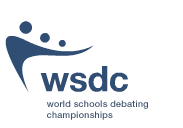 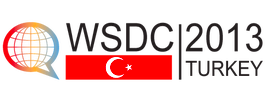 Application form for EFL and/or ESL status at WSDC Turkey 2013.This is the application form for those wishing to apply for status as:	an English-as-a-foreign-language - EFL - debater or team 	or 	an English-as-a-second-language - ESL - debater or team at WSDC 2013 in Turkey. Prizes or recognition will be awarded to highly-ranked EFL and ESL debaters and teams and so it is important that the information we receive is accurate. In order for their team or debaters to be eligible, Team Managers should complete pages 5-7 of this form, sign it as true and correct and return it as soon as possible to the Chief Adjudicators at cap@wsdcturkey.org. No forms will be accepted after day one (arrivals day) of the tournament. The criteria for EFL or ESL debaters are slightly different from the criteria for EFL or ESL teams. As you read through the rules, you will see, for example, that it is possible for a team to be classified overall for one status but for one debater (or more) in that team to hold a different status.  For example, it is possible for a team to be classified as EFL but for one speaker in that team to be classified as EFL or as a native English speaker. It is possible for a team to be classified as ESL but for one speaker to be EFL or a native English speaker or in fact for one to be EFL and another a native English speaker. It is also possible for a team to be classified as a native English-speaking team because English is an official language of the nation, but for one, more than one, or all of its individual speakers to be EFL or ESL.This form is divided into three parts:Page 2-3 	sets out the rules that govern the definition of EFL or ESL speakers and teamsPage 4 		sets out the criteria by way of a diagramPages 5-7 	contain the application form itself for the Team Manager to sign and return to the Chief Adjudicators.  Pages 5-7 must all be returned to the Chief Adjudicators.The Chief Adjudicators will check the accuracy of all submissions prior to and upon arrival at the tournament. If a nation chooses not to return this form, the Chief Adjudicators shall presume that team and its debaters to be native English speakers.If you have any questions, please contact the Chief Adjudicators at cap@wsdcturkey.org
   Good luck!Rules The complete tournament rules are available here: http://www.schoolsdebate.com/docs/rules_debating_2012feb.pdf9.1	LanguageAll Championship debates shall be in English.9.2	EFL and ESL AwardsBefore the first day of debates at a Championship, the coach of a team may apply to the Chief Adjudicator for - 

(i) the team, or 

(ii) one or more members of the team, 

to be considered for English as a Foreign Language (“EFL”) and English as a Second Language (“ESL”) Awards.
In the application, the coach must provide the following information in relation to each speaker:

(i) the language of the speaker’s family,

(ii) the name of the school the speaker attends or most recently attended, and

(iii) the language of instruction of that school.9.3	EFL SpeakerMembers of a team shall be classified as EFL if: -they do not come from a first-language English-speaking family, and
they attend a school where English is not used as a medium of instruction (except for classes in the teaching of English).9.4	ESL SpeakerMembers of a team shall be classified as ESL if: -they do not come from a first-language English-speaking family, and
they attend a school where English is used as a medium of instruction in addition to classes in the teaching of English.9.5	Native English SpeakersMembers of a team shall be classified as Native English speakers if they come from a first-language English-speaking family.9.6	EFL TeamsTeams shall be classified as an EFL Team if –English is not an official language of the nation they represent, and
no more than one team member does not meet the requirements of an EFL Speaker in accordance with rule 9.3.9.7	ESL TeamsTeams shall be classified as an ESL Team if –English is not an official language of the nation they represent,
the team is not classified as an EFL team in accordance with rule 9.6, and
no more than one member of the team meets the requirements of a Native English speaker in accordance with rule 9.5.9.8	Native English TeamsTeams shall be classified as Native English teams if they are neither an EFL nor an EFL team.9.9	Determination Of Speaker And Team StatusBefore the end of the first day of debates at a Championship, the Chief Adjudicator shall determine all applications for ESL and EFL status and publish the list of teams and speakers eligible for ESL and EFL awards.
In making the determination, the Chief Adjudicator may consider the information in the application forms and any other available published information that the Chief Adjudicator believes to be reliable.9.10	AppealsThe coach of a team may appeal, on behalf of the team, against the -

(i) inclusion of, or

(ii) exclusion from,

a speaker or a team from the published list of EFL and ESL speakers and teams.
An appeal shall be in writing and given to the Chairperson of the Tournament Committee no later than 48 hours after the Chief Adjudicator publishes the list of EFL and ESL speakers and teams.
The Tournament Committee shall determine, in accordance with these Rules, the status of each person or team the subject of an appeal.
The Tournament Committee shall make its decision under paragraph (c) by simple majority prior to the announcement of the EFL and ESL Awards.EFL and ESL eligibility diagramIndividual debatersTeams as a whole.Confirmation and signatureApplication by individual debaters for EFL or ESL statusApplication by individual debaters for EFL or ESL statusName of teamThe following debaters apply to be eligible for EFL / ESL statusThe following debaters apply to be eligible for EFL / ESL statusDebater’s nameapplies to be eligible for this status (delete as applicable) EFL / ESLon the following grounds:on the following grounds:a)   Does the debater come from a first-language     English-speaking family?yes / noIf Yes, the debater is ineligible for EFL or ESL status and is a native English speaker.If No, proceed to (b)  belowIf Yes, the debater is ineligible for EFL or ESL status and is a native English speaker.If No, proceed to (b)  belowb)   In addition to not coming from a first-language   English-speaking family, does the debater attend a school where English is used as a medium of instruction? ‘English is used as a medium of instruction’ means that, in addition to English language classes, English is taught or spoken in other classes at the school. If the only class taught in English at the school is English, then English is not used as a medium of instruction.yes / noIf Yes, the speaker is eligible for ESL statusIf No, the speaker is eligible for EFL status.If Yes, the speaker is eligible for ESL statusIf No, the speaker is eligible for EFL status.Name of school which the debater attendsDebater’s nameapplies to be eligible for this status (delete as applicable) EFL / ESLon the following grounds:on the following grounds:a)   Does the debater come from a first-language English-speaking family?yes / noIf Yes, the debater is ineligible for EFL or ESL status and is a native English speaker.If No, proceed to (b)  belowIf Yes, the debater is ineligible for EFL or ESL status and is a native English speaker.If No, proceed to (b)  belowb)   In addition to not coming from a first-language English-speaking family, does the debater attend a school where English is used as a medium of instruction? ‘English is used as a medium of instruction’ means that, in addition to English language classes, English is taught or spoken in other classes at the school. If the only class taught in English at the school is English, then English is not used as a medium of instruction.yes / noIf Yes, the speaker is eligible for ESL statusIf No, the speaker is eligible for EFL status.If Yes, the speaker is eligible for ESL statusIf No, the speaker is eligible for EFL status.Name of school which the debater attendsDebater’s nameapplies to be eligible for this status (delete as applicable) EFL / ESLon the following grounds:on the following grounds:a)   Does the debater come from a first-language English-speaking family?yes / noIf Yes, the debater is ineligible for EFL or ESL status and is a native English speaker.If No, proceed to (b)  belowIf Yes, the debater is ineligible for EFL or ESL status and is a native English speaker.If No, proceed to (b)  belowb)   In addition to not coming from a first-language English-speaking family, does the debater attend a school where English is used as a medium of instruction? ‘English is used as a medium of instruction’ means that, in addition to English language classes, English is taught or spoken in other classes at the school. If the only class taught in English at the school is English, then English is not used as a medium of instruction.yes / noIf Yes, the speaker is eligible for ESL statusIf No, the speaker is eligible for EFL status.If Yes, the speaker is eligible for ESL statusIf No, the speaker is eligible for EFL status.Name of school which the debater attendsDebater’s nameapplies to be eligible for this status (delete as applicable) EFL / ESLon the following grounds:on the following grounds:a)   Does the debater come from a first-language English-speaking family?yes / noIf Yes, the debater is ineligible for EFL or ESL status and is a native English speaker.If No, proceed to (b)  belowIf Yes, the debater is ineligible for EFL or ESL status and is a native English speaker.If No, proceed to (b)  belowb)   In addition to not coming from a first-language English-speaking family, does the debater attend a school where English is used as a medium of instruction? ‘English is used as a medium of instruction’ means that, in addition to English language classes, English is taught or spoken in other classes at the school. If the only class taught in English at the school is English, then English is not used as a medium of instruction.yes / noIf Yes, the speaker is eligible for ESL statusIf No, the speaker is eligible for EFL status.If Yes, the speaker is eligible for ESL statusIf No, the speaker is eligible for EFL status.Name of school which the debater attendsDebater’s nameapplies to be eligible for this status (delete as applicable) EFL / ESLon the following grounds:on the following grounds:a)   Does the debater come from a first-language English-speaking family?yes / noIf Yes, the debater is ineligible for EFL or ESL status and is a native English speaker.If No, proceed to (b)  belowIf Yes, the debater is ineligible for EFL or ESL status and is a native English speaker.If No, proceed to (b)  belowb)   In addition to not coming from a first-language English-speaking family, does the debater attend a school where English is used as a medium of instruction? ‘English is used as a medium of instruction’ means that, in addition to English language classes, English is taught or spoken in other classes at the school. If the only class taught in English at the school is English, then English is not used as a medium of instruction.yes / noIf Yes, the speaker is eligible for ESL statusIf No, the speaker is eligible for EFL status.If Yes, the speaker is eligible for ESL statusIf No, the speaker is eligible for EFL status.Name of school which the debater attendsApplication by team / nation for EFL or ESL statusApplication by team / nation for EFL or ESL statusName of nationapplies to be eligible for this status (delete as applicable) EFL / ESLon the following grounds:on the following grounds:a)   Is English an official language of your nation?   yes / noIf Yes, your team is ineligible for EFL or ESL status and is a native English speaking team.If No, proceed to (b) belowIf Yes, your team is ineligible for EFL or ESL status and is a native English speaking team.If No, proceed to (b) belowb)   In addition to English not being an official language of your nation, are all, or all but one, of your team’s debaters EFL speakers?yes / noIf Yes, your team is eligible for EFL status.If No, proceed to (c) belowIf Yes, your team is eligible for EFL status.If No, proceed to (c) belowc)   In addition to English not being an official language of your nation, is there more than one native English speaker among your team’s debaters?yes / noIf Yes, your team is ineligible for ESL status and is a native English speaking nation.If No, your team is eligible for ESL status.If Yes, your team is ineligible for ESL status and is a native English speaking nation.If No, your team is eligible for ESL status.NationTeam ManagerI confirm that to the best of my knowledge and belief, the information provided in this application form is true and correct.I confirm that to the best of my knowledge and belief, the information provided in this application form is true and correct.SignatureDate